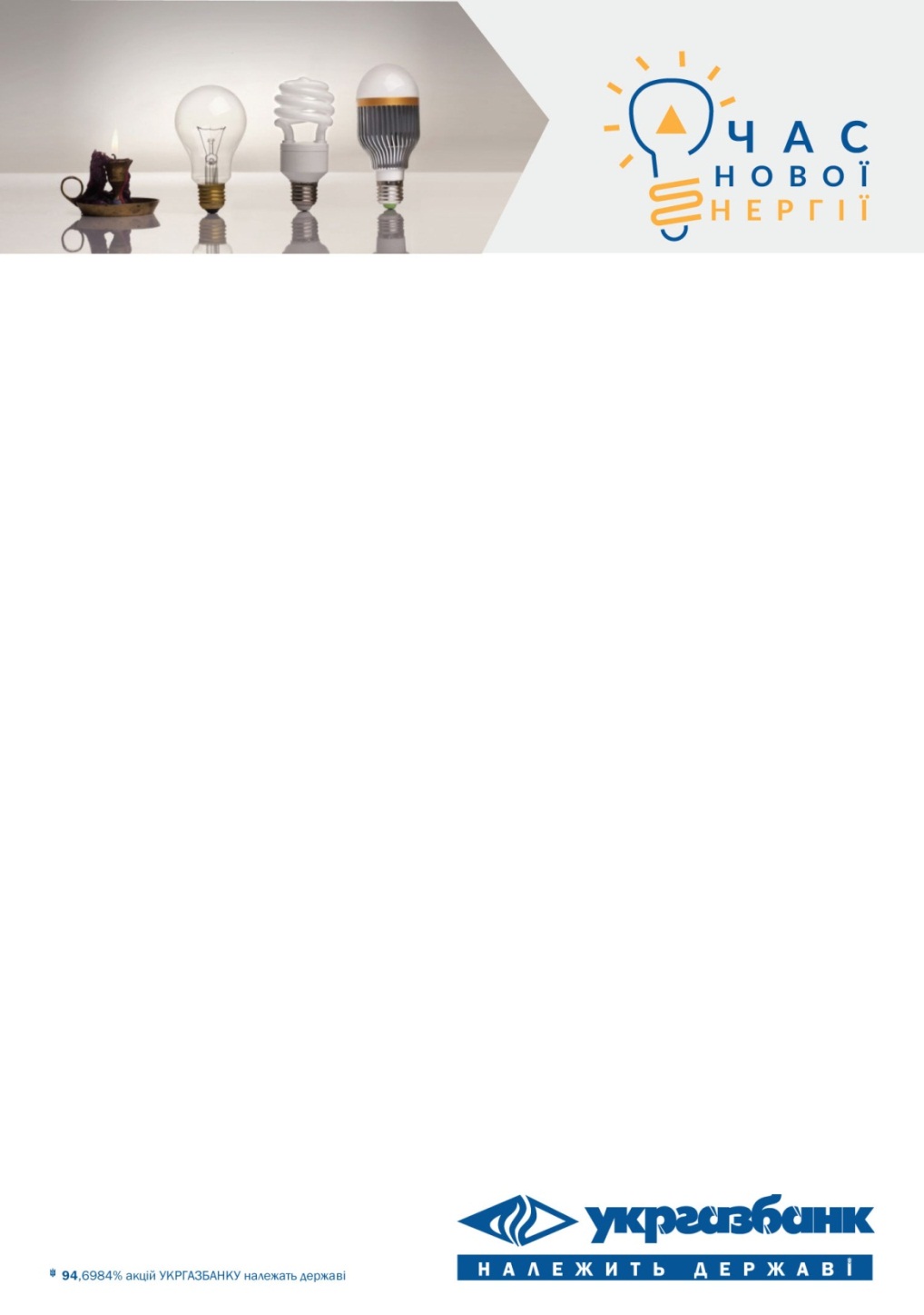 Перелік транспортних засобів, які можна придбати в рамках програми кредитування « Транспортні засоби від Республіки Білорусь»Назва товарів( перелік ТЗ вказано російською мовою)Назва організації (виробника)
/ Податковий номер
 (перелік виробників  ТЗ вказано російською мовою)1.  Карьерные самосвалы БелАЗ, специализированная техника БелАЗ, техника МоАЗ Открытое акционерное общество  «БелАЗ» – управляющая компания холдинга  «БЕЛАЗ-ХОЛДИНГ» / 6000389062. Автомобили, специальная техника, краны, троллейбусы, кузова троллейбусов, автобусы и прицепы МАЗ Открытое акционерное общество  «Минский автомобильный завод» – управляющая компания холдинга  «БЕЛАВТОМАЗ»/ 1003204873. Автомобили для перевозки грузов (изотермические, рефрижераторные, торговые, специальные)Общество с ограниченной ответственностью  «Завод автомобильных прицепов и кузовов   «МАЗ-КУПАВА»/ 1900329584. Автомобили специальные медицинского назначенияОбщество с ограниченной ответственностью  «Завод автомобильных прицепов и кузовов   «МАЗ-КУПАВА»/ 1900329585. Автомобили грузопассажирские (мастерские)Общество с ограниченной ответственностью  «Завод автомобильных прицепов и кузовов   «МАЗ-КУПАВА»/ 1900329586. Прицепы, полуприцепы,  кузова для транспортных средствОбщество с ограниченной ответственностью  «Завод автомобильных прицепов и кузовов   «МАЗ-КУПАВА»/ 1900329587. Дорожно-строительная, коммунальная, лесная, аэродромно-уборочная, другая техника и рабочее и/или сменное оборудование к нейОткрытое акционерное общество  «АМКОДОР» – управляющая компания холдинга/ 1001356768. Электропогрузчики и автопогрузчики вилочные, электротележки, грейдеры и другая техникаЗакрытое акционерное общество  «АМКОДОР-УНИКАБ»/ 6000779509. Троллейбусы, трамваи, коммунальная техника, вахтовые автобусыоткрытое акционерное общество  «Управляющая компания холдинга  «Белкоммунмаш»/ 10020540810. Вагоны, полувагоны, полувагоны четырехосные, полувагоны универсальные, вагон-хоппер, платформа, тележки, тележка двухосная.Совместное закрытое акционерное общество  «Могилевский вагоностроительный завод»/ 79027254311. Экскаваторы, экскаваторы-погрузчики, погрузчики г/п более 6 т.Закрытое акционерное общество «АМКОДОР-ПИНСК» / 20054872612. Катки дорожныеЗакрытое акционерное общество «АМКОДОР-ПИНСК» / 20054872613.Землевозы, снегоуборочная, торфяная и другая техникаЗакрытое акционерное общество «АМКОДОР-ПИНСК» / 20054872614. Катки дорожныеЗакрытое акционерное общество  «АМКОДОР-МОЖА» / 60018752115. Лесная техника, элементы гидравлики и пр.Частное производственноеУнитарное предприятие «АМКОДОР-ЛОГОЙСК» / 60001915616. Автоцистерны, прицеп-цистерны, полуприцеп-цистерны, автотопливозаправщики на базе автомобилей МАЗ, спецтехника на базе автомобилей БелАЗОткрытое акционерное общество  «Гродненский механический завод» / 50001337617. Двигатели внутреннего сгорания поршневые с воспламенением от сжатия (дизели или полудизели)Открытое акционерное общество  «Управляющая компания холдинга ”Минский моторный завод» / 10132644118. Автошины: 40.00-57, 46/90-57, 33.00-51, 33.00R51, 36/90-51, 31/90-49, 27.00R49,      27.00-49 Открытое акционерное общество  «Белшина» / 700016217